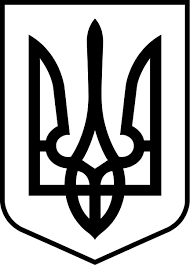 Про надання дУкраїнаМЕНСЬКА МІСЬКА РАДАМенського району Чернігівської області(сорокова сесія сьомого скликання )РІШЕННЯ10 липня 2020 року	№ 209озволу на виготовлення проекту землеустрою щодо відведення земельної ділянки під будівництво гр. Гальчук Л.В.Розглянувши звернення гр. Гальчук Людмили Володимирівни, щодо надання дозволу на виготовлення проекту землеустрою щодо відведення земельної ділянки по передачі у приватну власність для будівництва і обслуговування житлового будинку господарських будівель і споруд (присадибна ділянка) орієнтовно площею 0,20 га за адресою Менський район, с. Блистова, вул. Козацька, 24 враховуючи подані документи, копію з плану зонування (Зонінг) с. Блистова, Менського району Чернігівської області, керуючись ст. ст. 12, 116, 118, 121 Земельного кодексу України зі змінами та доповненнями, ст. 26 Закону України «Про місцеве самоврядування в Україні», Менська міська радаВ И Р І Ш И Л А :Надати дозвіл на розроблення проекту землеустрою щодо відведення земельної ділянки по передачі у приватну власність для будівництва і обслуговування житлового будинку господарських будівель і споруд (присадибна ділянка) орієнтовно площею 0,20 га за адресою Менський район, с. Блистова, вул. Козацька, 24 гр. Гальчук Людмилі Володимирівні.Проекти землеустрою подати для розгляду та затвердження у встановленому порядку.Контроль за виконанням рішення покласти на постійну комісію з питань містобудування, будівництва, земельних відносин та охорони природи, згідно до регламенту роботи Менської міської ради сьомого скликання та на заступника міського голови з питань діяльності виконкому Гайдукевича М.В.Міський голова							Г.А. Примаков